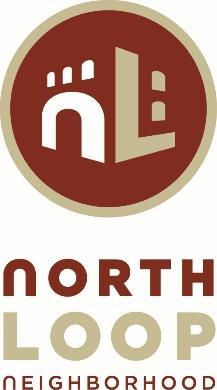 North Loop Neighborhood AssociationJuly Board MeetingDate: 7/27/2022Time 7:00pm5 of 11 Board Members in attendance: Diane Merrifield, David Crary, Scott Woller, Margee Lancaster, Sina PleggenkuhleBoard Members Absent: Mollie Scozzari, Sarah Traczyk, Pat Dawson, Ericka Jones, Jo Hamburge, David KisanGuests Present: Shannon Fitzgerald, Tom and Trudy Canfield (Salvation Army), Michael Rainville, Henry Jarvenin (City Council), Gwen Hollins and daughter (neighbors), Michael Bryers (Energy Gear), Tony Burke (Parks+Placemaking Committee) Jeffrey Forston (Axbridge) Meeting is called to order by Merrifield at 7:05 pmMichael Rainville is working hard to rally support for changes to Washington Ave between 7th and 8th Avenues. Petition in the works.No Quorum- there will be no voting according to NLNA bylawsNeighborhood Engagement (North Loop Neighbors and Guests)Salvation Army (Tom and Trudy Canfield)Looking for business leaders in the community to mentor men in their program. Looking for donations, volunteers, community events, etc.Interested in partnering with NLNA to host community events and donation drivesDavid Crary- would these men be interested in picking up trash in the North Loop? NLNA has funds to pay them. Men involved with Salvation Army are focused on service work meaning they are NOT paid; it is volunteer work that is done for free. Program is dedicated to anyone who doesn’t identify as a woman Outside of Salvation Army is cleaned on Saturdays $38M remodel, $20M raised so far, planning to raise $18M moreNuLoop Partners- Shannon Fitzgerald, New Executive DirectorIntroduced herself and expressed thanks for ongoing partnership with NLNA.Neighbor IntroductionFinance Report (Crary & Lancaster)Balance Sheet/Income Statement reviewEquitable Engagement Funds- Meeting with the City next month to better understand how NLNA accesses these funds NuLoop Partner Sponsorship- Cannot vote on this yet, will vote via email Committee Reports P+Z Committee (Scozzari)Letter of Support for liquor license, will approve via emailSafety & Livability (Jones, Dawson, Crary)Washington Avenue- create a petition to show neighbors are concerned about the safety of Washington Avenue to move changes forwardCommittee Progress and Block Clubs updateCommunicationsMap/Wayfinding Brochure/Interactive- Diane working with Ovative & Jo Hamburge next week to move this forwardWebsite Sponsorship Renewals- Going to renew at $1,000, email Neighborhood Engagement (Woller, Dawson)Food Truck Fair went well, over 10k people, 27 trucks, $9,500 in income, some expenses still need to be paid, expecting a $1,100 profit. National Night Out (August 2nd)- Need Volunteers. Twins gave tickets to NLNA for neighbors to attendzAmya Theater Production (August 10th)Parks + Placemaking Committee Update (Tony Burke)Zero Waste Sub Committee- focused on Awareness, Accessibility, Adoption. Community organics project has been successful. Hosting four community events each year. Trying to bring store drop-off plastics to the North LoopDog Park Sub Committee- removing rotting wood, installing two new benches, adding new signage and shrubs3rd Street Park Sub Committee- Met with the city park planner last month, City of Minneapolis is not able to start working on the park yet due to staff shortages. Current Parks administration is focused on adding amenities in the parks whereas past administrations were more event focusedJames I. Rice Park & Welcome Park Sub Committee- The Welcome Park was cleaned up last week last week. This is the responsibility of the P+P. Friends of the Mississippi River is the consultant for James I Rice Park. Goats Initiative for 2023-2024 to eat the invasive species- endorsed by the National Parks Service.Public Arts Sub Committee- Sarah Holland is the only subcommittee member, working on finding more interest  North Loop Green Project Team- This could be the permanent location for a dog park as opposed to the current location. 2024 is earliest it would be open. Potential organics spot as well. Ice rink wanted by residents in the North Loop; North Loop Green has expressed interest Tractor Works Project Team- The Star Tribune has agreed to do a survey of their property, so have the neighboring properties. The Parks Board has put out a request to have this land surveyed. The hope is to find there is a public easement on this landNuLoop Partners (Traczyk)New Sign at National Farmers Market WeekAugust 7-13th, planning a large community eventFundraising opportunityOld BusinessLittle Free Libraries- The Library has over 200 books to distribute to the little libraries in the North Loop. David Crary volunteered to work with the library to get the books and distribute them to the LFLs.Board Adjourns at 8:37pm Approved by the Board via email post Board MeetingNuLoop Annual SponsorshipNuLoop Partnership is a group made up of Minneapolis and North Loop businesses and public leaders. The group is currently focused on the Roots District and Farmers Market areas of the North Loop. The new Executive Director, Shannon Fitzgerald, is planning to regularly attend North Loop Neighborhood Association Meetings to present NuLoop updates. NLNA has supported NuLoop Partners with a $1,000 in the past, they are looking for a 2022 sponsorship in the same amountP+Z Letter of SupportMollie Scozzari of the Planning and Zoning committee requests a letter of support for a wine and beer license for the new restaurant coming to the Duffey Building, Stalk & Spade. The restaurant is scheduled to open in October, the P+Z committee passed the motion during their July 20th meetingWebsite SponsorshipsIt was suggested at the June Board meeting that an increase of 50% (from $500 to $1,000) for website sponsorships was maybe not enough of an increase and research was to be done to see if a higher level of support was a good idea. Research showed that without doing tiered sponsorship levels, this is not a viable option. It was agreed by those in attendance Wednesday that NLNA should go ahead with the $1,000 sponsorship amount for 2022 and address the broader sponsorship question in the fallMollie Scozzari, Margee Lancaster, Scott Woller, Jo Hamburge, David Crary, David Kisan, Sina Pleggenkuhle, Sarah Traczyk, Diane Merrifield, Pat Dawson, and Ericka Jones approved these motions via email 